YEAR 1 CLASS REQUIREMENTS – 2024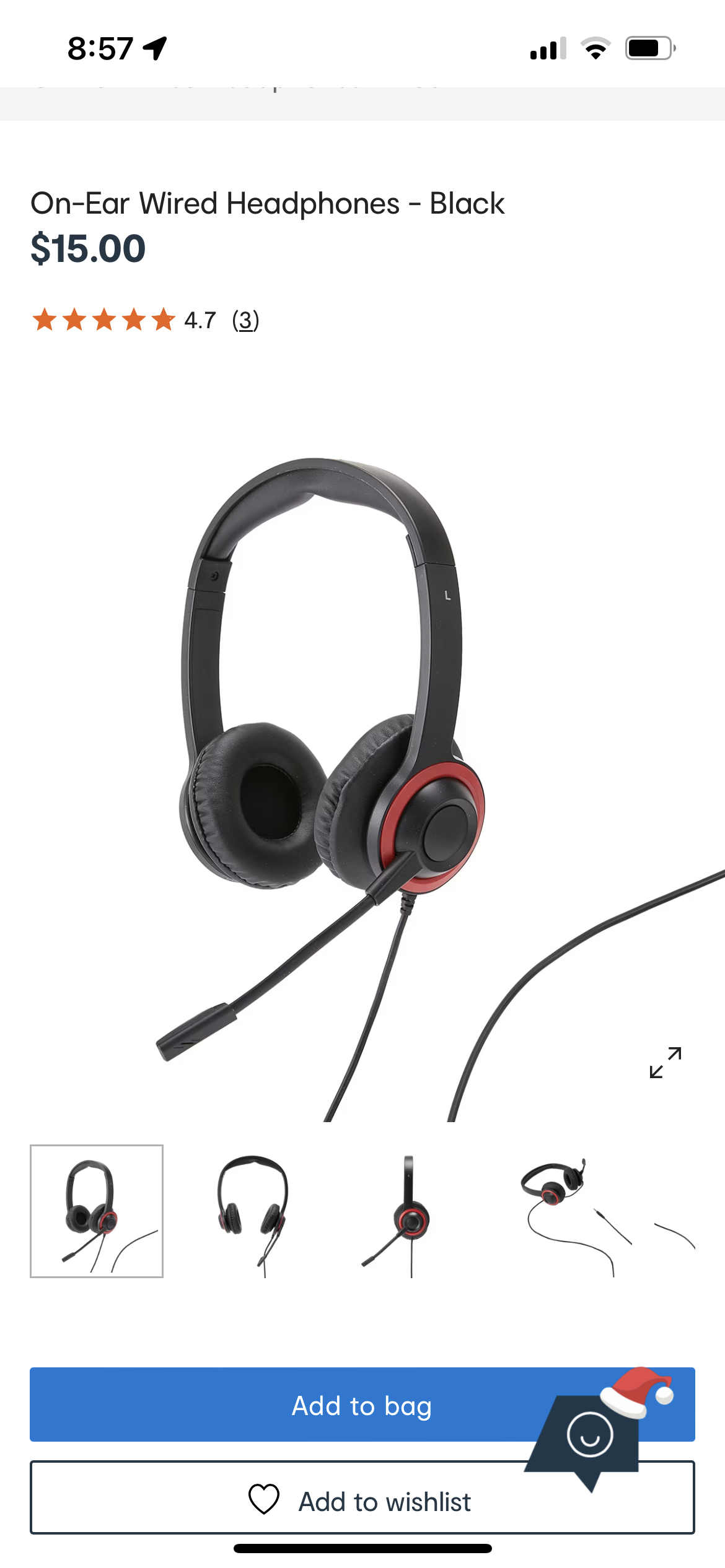 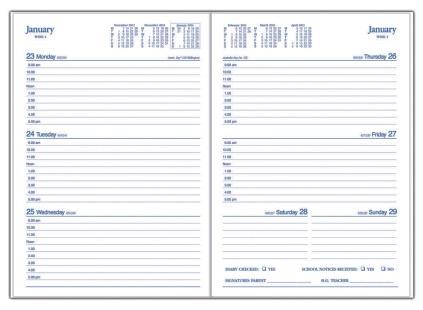 The year 1 teachers look forward to seeing you in 2024.These items will be stored and shared among the class throughout the year (no names required as all items will be shared)8 black whiteboard markers (Artline or Staedtler brand)8 glue sticks (UHU or Bostik brand recommended)12 lead pencils HB (thick triangular grip/Officeworks supplies these)2 large tissue boxes 3 large packet of wet wipesFor your Individual childPlease ensure all items are clearly labelled with your nameTwistable crayons (Crayola)Textas (Faber Castell set of 10-12 no Sharpies)1 packet of coloured highlighters (set of 4)1 pair scissorsSmall Pencil Case: no pencil tins or equipment for their desk 2 x Plastic document wallets1 library bagOn-Ear Wired Headphones - Black - Kmart (photo below)1 A3 Display book  J.Burrows A3 20 Pocket Display Book Black | Officeworks    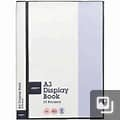 1 student diary (see picture below-no larger than A5)Paint ShirtPlease purchase enough clear contact to cover 6 books that will be sent home in 2024.